от 20.09.2013 № 589О создании комиссии по соблюдению требований к служебному поведению муниципальных служащих Администрации МО «Город Мирный» Мирнинского района Республики Саха (Якутия) и урегулированию конфликта интересов(в редакции Распоряжений от 10.01.2014 № 1, от 25.07.2014 № 333, от 21.02.2017 № 59, от 28.06.2017 № 284)В соответствии с Положением о комиссии по соблюдению требований к служебному поведению муниципальных служащих Администрации МО «Город Мирный» Мирнинского района Республики Саха (Якутия) и урегулированию конфликта интересов, утвержденным Постановлением городской Администрации от 22.08.2013 № 852:Создать комиссию по соблюдению требований к служебному поведению муниципальных служащих Администрации МО «Город Мирный» Мирнинского района Республики Саха (Якутия) и урегулированию конфликта интересов и утвердить ее состав:Корытова Ирина Николаевна - Заместитель Главы по экономике и финансам, председатель комиссии;Ульчугачев Александр Сергеевич –  Председатель контрольно-счетной палаты, заместитель председателя комиссии;  Помазанская Ирина Владимировна – главный специалист отдела по муниципальной службе и делопроизводству по кадрам, секретарь комиссии.Члены комиссии:Базыкина Ольга Валерьевна – начальник отдела по муниципальной службе и делопроизводству;Жаркинбекова Евгения Бактыбаевна – начальник отдела социальной политики, председатель первичной профсоюзной организации; Михайлова Анетта Александровна – начальник правового управления.Глава города								             А.В. БасыровАДМИНИСТРАЦИЯМУНИЦИПАЛЬНОГО ОБРАЗОВАНИЯ«Город Мирный»МИРНИНСКОГО РАЙОНАРАСПОРЯЖЕНИЕ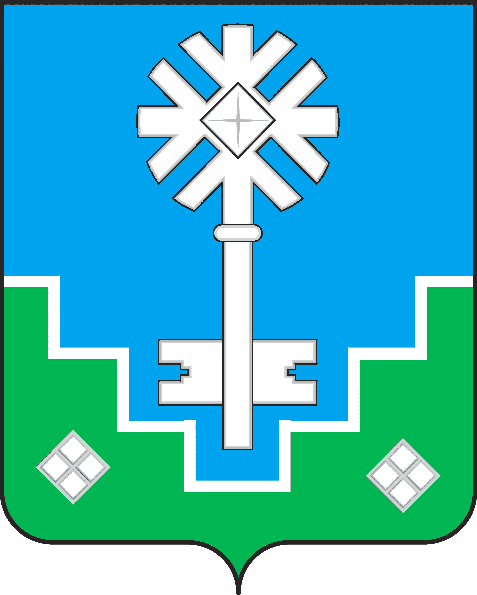 МИИРИНЭЙ ОРОЙУОНУН«Мииринэй куорат»МУНИЦИПАЛЬНАЙ ТЭРИЛЛИИ ДЬАhАЛТАТАДЬАhАЛ